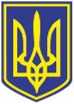 УкраїнаВИКОНАВЧИЙ КОМІТЕТЧОРНОМОРСЬКОЇ МІСЬКОЇ РАДИОдеського району Одеської областіР І Ш Е Н Н Я     02.02.2024                                                                50Про        надання        статусу        дитини,       якапостраждала         внаслідок        воєнних        дій   та         збройних         конфліктів,        малолітнім   ___________________________, _________ р. н.,    __________________________, __________ р. н.При розгляді заяви громадянки _____________________, яка проживає за адресою:  проспект ___,  будинок № _, квартира № __, м. Чорноморськ Одеського району Одеської області, а також матеріалів  служби у справах дітей встановлено:____________________, ____________ р. н. (свідоцтво про народження _____     № ______, видане ___________ Енергодарським міським відділом державної реєстрації актів цивільного стану Головного територіального управління юстиції у Запорізькій області), уродженець міста Енергодар Запорізької області; ______________,   ____________ р. н. (свідоцтво про народження _______ № _________, видане __________ відділом реєстрації актів цивільного стану Верхньорогачицького районного управління юстиції Херсонської області), уродженка міста Енергодар Запорізької області, прибули з батьками до міста Чорноморська у жовтні 2022 року з  с. Заповітне Василівського району Запорізької області, проживають за адресою: проспект __, будинок № ___, квартира № ___, м. Чорноморськ Одеського району Одеської області.          Внаслідок воєнних дій зазнали психологічного насильства, моральних та психологічних страждань, що не потребують доведення.        Відповідно до ст. ст. 10, 30-1 Закону України «Про охорону дитинства» та постанови Кабінету Міністрів України від 24.09.2008 № 866 «Питання діяльності органів опіки та піклування, пов’язаної із захистом прав дитини» (із змінами і доповненнями), підпункту 6 пункту 3 Порядку надання статусу дитини, яка постраждала внаслідок воєнних дій та збройних конфліктів, затвердженого постановою  Кабінету Міністрів України від 05.04.2017 № 268 (із змінами), враховуючи рішення Комісії з питань захисту прав дитини № 13 від 19.12.2023, керуючись ст. ст. 34,38, 52 Закону України «Про місцеве самоврядування в Україні»,    виконавчий комітет Чорноморської  міської ради Одеського району Одеської області вирішив:        1. Надати малолітнім _________________, ____________ р. н., _________________, ______________ р. н., статус дитини, яка постраждала внаслідок воєнних дій та збройних конфліктів.  2. Контроль за виконанням цього рішення покласти на першого заступника міського голови Ігоря Лубковського.        Міський голова				                                               Василь ГУЛЯЄВ 